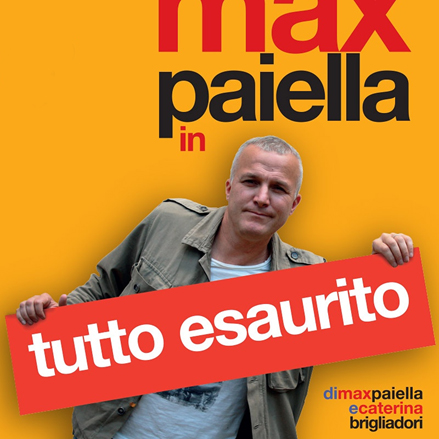 NOTA DI REGIAL'esaurimento delle risorse naturali è alle porte. Stiamo perdendo specie di animali, piante e sindaci. Si esaurisce la pazienza, la lingua italiana e spesso anche il dialetto. Si dissolvono tradizioni, idee ed emozioni.Il clima si sta deteriorando, ma anche la nostra realtà quotidiana fatta sempre più spesso di frasi idee e concetti parzialmente scremati...che ci rendono parzialmente stremati. Coraggio!Finiscono storie d'amore ma anche litigi; leaders politici ma anche crisi economiche, scompaiono talvolta i capelli ma anche i raffreddori allergici. Una divertente riflessione che analizza l'esaurimento in tutte le sue forme. Ma la fine segna sempre un nuovo inizio....ho finito anche le parole per la presentazione, non rimane che fare lo spettacolo Affrettatevi perché già da adesso è: TUTTO ESAURITO!